МУНИЦИПАЛЬНОЕ БЮДЖЕТНОЕ УЧРЕЖДЕНИЕ ПЕРСИАНОВСКОГО СЕЛЬСКОГО ПОСЕЛЕНИЯ«ЦЕНТР КУЛЬТУРНОГО РАЗВИТИЯ»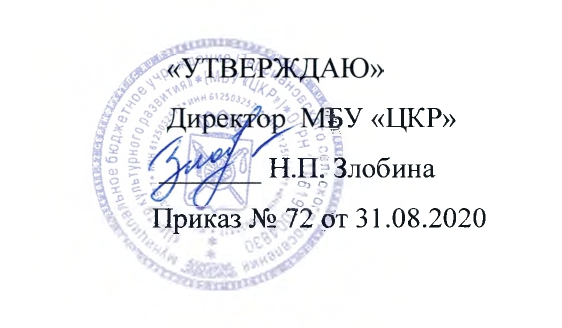 ИНДИВИДУАЛЬНАЯ ПРОГРАММА КРУЖКА «ВОЛШЕБНЫЙ ПЕСОК ДЛЯ ДЕТЕЙ С ОВЗ»Срок реализации:   на 1 год;Возраст обучающихся: от 4 лет            Руководитель кружка -  Осадчая Екатерина Сергеевнап. Персиановский 2020-2021г.          Пояснительная запискаВведениеОдной из важнейших задач образования в соответствии с Федеральным государственным образовательным стандартом дошкольного образования является обеспечение условий для индивидуального развития всех обучающихся, в особенности тех, кто в наибольшей степени нуждается в специальных условиях обучения, детей с ограниченными возможностями здоровья.     Согласно  требованиям  ФГОС  ДО  к  структуре образовательной программы дошкольного образования коррекционная работа и   инклюзивное  образование должны  быть  направлены  на  коррекцию нарушений  развития  различных  категорий  детей  с ОВЗ,  оказание  им квалифицированной  помощи  в  освоении  программы;  их  разностороннее развитие  с  учетом  возрастных  и  индивидуальных  особенностей  и  особых образовательных потребностей, социальной адаптации.     Выстраивая  коррекционную  работу  с  детьми  с  ОВЗ  достаточно эффективным методом зарекомендовала себя песочная игротерапия.     Игра с песком как  процесс  развития  самосознания  ребенка  и  его спонтанной «самотерапии» известен с древних времен. Сегодня игра с песком или песочная терапия становится все более популярной в психологической, в психотерапевтической и педагогической практике. В  песочнице  создается  дополнительный  акцент  на  тактильную чувствительность, «мануальный  интеллект» ребенка.  Поэтому  перенос традиционных  обучающих  и  развивающих  заданий  в  песочницу  дает дополнительный  эффект. С  одной  стороны,  существенно  повышается мотивация  ребенка  к  занятиям,  с другой  стороны,  более  интенсивно  и гармонично происходит развитие познавательных процессов. А если учесть, что  песок  обладает  уникальным  свойством  «заземлять»  негативную психическую  энергию,  то  в  процессе  коррекционной работы  происходит и гармонизация  психоэмоционального  состояния ребенка.Метод песочной терапии можно использовать в работе с детьми, начиная с 3-х летнего возраста. Метод позволяет решать ряд проблем, возникающих у детей с ОВЗ.Песочная терапия объединяет массу упражнений, направленных на общую релаксацию, снятие двигательных стереотипов и судорожных движений. В процессе песочной игры ребёнок имеет возможность выразить свои самые глубокие эмоциональные переживания, он освобождается от страхов, и пережитое не развивается в психическую травму. Задачи песочной терапии согласуются с внутренним стремлением ребёнка к самоактуализации. В своей системе эти упражнения обладают колоссальным значением для развития психики ребенка. Во-первых, они стабилизируют эмоциональное состояние детей. Во-вторых, наряду с развитием тактильно-кинестетической чувствительности и мелкой моторики рук, учат ребенка прислушиваться к себе и проговаривать свои ощущения, помогают ребёнку чувствовать себя защищённым, в комфортной для него среде.Так закладывается база для дальнейшего формирования навыков позитивной коммуникации, совершенствуется предметно-игровая деятельность, что способствует развитию сюжетно-ролевой игры и коммуникативных навыков ребёнка с ОВЗ. Важно, что проективные игры на песке открывают потенциальные возможности ребенка с ОВЗ, развивая его творческий потенциал и фантазию. На сегодняшний день одной из актуальных проблем является осуществление психологического сопровождения детей с ОВЗ в условиях дошкольного образовательного учреждения.Работая с такими детьми, я использую различные инновационные технологии. Очень интересной и эффективной педагогической технологией является песочная игротерапия. Притягательность данной технологии заключается в том, что комплексное развитие личности ребенка происходит через игру, близкую и понятную ему. Игры с песком использую в качестве вспомогательного средства, позволяющего стимулировать ребенка, развить его сенсомоторные навыки, снизить эмоциональное напряжение, для повышения познавательной активности. Зона песочной игротерапии привлекает их внимание яркостью, необычностью, оригинальностью. В ней размещены: емкости с песком, миниатюрные фигурки из «киндер - сюрпризов», игрушки животных, растений, естественные предметы, наборы букв и цифр, геометрические фигуры и др. Возраст учащихся.Программа для детей с ОВЗ в возрасте от 4-16 лет, поэтому при распределении заданий учитывается возраст детей, их индивидуальные физические способности, подготовленность, существующие навыки и умения. Навыки в изображении с помощью песка развиваются по мере усложнения заданий программы. Формы и варианты песочной терапии определяются особенностями конкретного ребёнка с ОВЗ, специфическими задачами и её продолжительностью. Песочная терапия может применяться со следующими целями: с целью диагностики, с целью оказания первичной психологической помощи; в процессе краткосрочной психотерапии; в процессе долгосрочного психотерапевтического воздействия. Итак, песочная терапия зарекомендовала себя как один из  результативных нетрадиционных методов в коррекционно-развивающей работе с детьми с ОВЗ. Индивидуальные занятия с ребенком происходит один раз в неделю , по плавающему графику т.е. по настроению и самочувствию учащегося. Расписание занятий. Часы выделены на всех желающих деток. Запись производится родителем за день до занятия. Особенному ребенку выделяется одно занятие в неделю, в любое, выделенное, для этого время. Занятие происходит в присутствии родителя.Вторник: с 14.00-15.00, 17.00-18.00;Среда: с 17.00-18.00;Четверг: с 14.00-15.00;Пятница: с 17.00-18.00.В  практической деятельности применяются различные группы методов и приемов песочной игротерапии:Исследовательская, практическая деятельностьРабота с раздаточным материалом (совочками, формочками, пульверизаторами, кисточками). Экспериментирование, поиск, наблюдение, опыт.Игровая деятельностьОбыгрывание ситуаций (Ветер; знойное солнце; проливной дождь…). Инсценировка и театрализация (животные пустыни, поиски воды, загадочное место…)Словесные методыМини-беседа, доверительная беседа (наши чувства в пустыне, как справиться с грустью). Диалог и рассказ педагога (что такое пустыня, кто здесь живет?). Чтение произведений литературы (сказки, стихи).Наглядные методыПоказ игрушек (жители пустыни, здания, сказочные персонажи…). Рассматривание картин и иллюстраций с жизненными и проблемными ситуациями (оказание помощи другу, создание водоема…). Моделирование (сооружение  моста, строительство домов).Занятия организованы индивидуально .В  процессе  работы используються сказки,  которые получили    свое    отражение    в    песочной    игротерапии.Погружение детей в сказку предполагает определенную последовательность обсуждения событий.Цели:1.        Создание естественной стимулирующей среды, в которой ребенок чувствует себя комфортно и защищено, проявляя творческую активность.2.        Развитие познавательных и психических процессов: восприятия (формы, цвета, целостного восприятия), памяти, внимания, мышления, воображения, пространственных представлений.3.        Развитие фантазии, наглядно-образного мышления, словесно-логического мышления, побуждая детей к активным действиям и концентрации внимания.4.        Снижение психофизического напряжения.5.        Актуализация эмоций. Задачи:Образовательные:1.        Учить детей последовательно и точно передавать увиденное, с учетом развития сюжета.2.        Учить выстраивать композиции на песке по образцу.3.        Закрепить представления об окружающем мире.Развивающие:1.        Развивать психические процессы (внимание, память).2.        Развивать логическое мышление.3.        Развивать тонкие тактильные ощущения, мелкую моторику.Воспитательные:1.        Вызывать эмоционально положительное состояние, удовольствие от игр и совместной деятельности с другими детьми.2.        Воспитать внимательное отношение к коллективу при организации групповой деятельности.3.        Воспитывать доброту, бережное отношение ко всему живому.Общие условия организации песочной терапииДля организации игр с песком необходим большой набор миниатюрных предметов и игрушек, в совокупности символизирующих мир. В классической песочной терапии существует следующая классификация предметов, используемых в процессе создания песочных картин:наземные животные (домашние, дикие, доисторические);обитатели водного мира (разнообразные рыбы, млекопитающие);жилища с мебелью (дома, мебель, замки, другие постройки);посуда;деревья и другие растения (цветы, трава, кустарники, зелень и пр.);объекты небесного пространства (солнце, луна, звезды, облака);транспортные средства(наземный, водный, воздушный транспорт);объекты среды обитания человека (заборы, изгороди, мосты);естественные природные предметы (кристаллы, камни, раковины, куски дерева, металла, семена, перья и пр.);фантастические предметы и персонажи мультфильмов, фэнтези, фигурки-оборотни;Прогнозируемый результат:Как показала практика использование песочной игротерапии даёт положительные результаты.  По результатам проведенной  работы в рамках песочной игротерапии с детьми с ОВЗ были получены следующие результаты:1.Повысилась мотивация детей к занятиям2.Улучшились межличностных взаимоотношения между детьми3. Повысилась самооценка детей4.Снизилсяуровень проявления тревожности.5.Ребенок стал увереннее проявлять себя в образовательной деятельности.Таким образом, занятия, проводимые в песочнице, позволяют сделать коррекционно-развивающий  процесс  творческим,  интересным,  приносящим радость открытий и удовольствие детям. Он успешно применим с детьми с ограниченными возможностями здоровья.Казалось бы, всё очень просто – ребёнок строит что-то из песка, без сожаления разрушает созданные им самим творения, и снова строит… Но именно это простое действие хранит уникальную тайну - нет ничего такого, что было бы непоправимо разрушено — на смену старому всегда приходит новое. Совместная игра способствует лучшему взаимопониманию и приобретению нового опыта.Содержание1 Ознакомительный этап «Здравствуй песок» (60ч)Знакомство детей с правилами поведениями в песочнице. Регуляция мышечного напряжения и расслабления. Развитие тактильной чувствительности, воображения. 2  «Изучения предметов через игру » (15 ч) Развитие и расширение знаний ребёнка об окружающем мире и рукотворном мире. Развитие тактильных чувств, зрительного восприятия. Разные формы, фактур, цвет вызывают интерес и мышление включает работу.3 «Сказочный мир» (74ч)Пробуем на базе изученного материала получить результаты развития мышления. Такие детали могут происходить на протяжении неопределенного времени. Надо учитывать разные степени сложности развития ребенка.СодержаниеСписок  литературы:Бережная Н. Ф. Использование песочницы в коррекции эмоционально-волевой и социальной сфер детей  дошкольного возраста. Дошкольная педагогика. Январь-Февраль, 2007.Воспитание и обучение детей с нарушениями развития.; № 2 2005г.Воспитание и обучение детей с нарушениями развития.; № 4 2005г.Грабенко Т. М., Зинкевич-Евстигнеева Т. Д. Коррекционные, развивающие и адаптирующие игры. – СПб.: Детство-Пресс, 2002. -208 с.Грабенко Т.М., Зинкевич-Евстигнеева Т.Д. Чудеса на песке. Песочная игротерапия – СПб., 1998 г.ЕпанчинцеваО. Ю. Роль песочной терапии в развитии эмоциональной сферы детей дошкольного возраста. – СПб.: ООО «Издательство «Детство – пресс», 2010. – 80 с.Жителева С. С. Песочная терапия. Ребенок в детском саду.;№ 4 2006г.Зинкевич-Евстигнеева Т.Д., Грабенко Т.М. Практикум по песочной психотерапии. – СПб.: «Речь», 2002 г., Чудеса на песке. – СПб.: «Речь», 2005 г.К логопеду или в песочницу. «Обруч№.;№ 5 2005г.Статья «Возможности песочной терапии в работе с детьми с ограниченными возможностями здоровья (ОВЗ).»11. Н.В. Микляева «Авторские методики и программы ДОУ: технология разработка и описания»12. С. Д. Сажина « Составление  рабочих учебных программ для ДОУ»13. Большебратская Э.Э. Песочная терапия. -- Петропавловск, 2010 – 74с.14. Зинкевич-Евстигнеева Т.Д., Нисневич Л.А. «Как помочь "особому" ребенку». Книга для педагогов и родителей. 2-е издание.- СПб.: Институт специальной педагогики и психологии, 2000. – 96 с.Тема занятияКол-во часовДата занятияКорректировка Ознакомительный этап «Здравствуй песок» (60 ч)Ознакомительный этап «Здравствуй песок» (60 ч)Ознакомительный этап «Здравствуй песок» (60 ч)Ознакомительный этап «Здравствуй песок» (60 ч)Ознакомительный этап «Здравствуй песок» (60 ч)1«Здравствуй песок»101.09.20202«Здравствуй песок»102.09.20203«Здравствуй песок»103.09.20204«Здравствуй песок»104.09.20205«Здравствуй песок»108.09.20206«Здравствуй песок»109.09.20207«Здравствуй песок»110.09.20208«Здравствуй песок»111.09.20209«Знакомство с песочной феей»115.09.202010«Знакомство с песочной феей»116.09.202011«Знакомство с песочной феей»117.09.202012«Знакомство с песочной феей»118.09.202013«Знакомство с песочной феей»122.09.202014«Знакомство с песочной феей»123.09.202015«Знакомство с песочной феей»124.09.202016«Знакомство с песочной феей»125.09.202017«Необыкновенные следы»129.09.202018«Необыкновенные следы»130.09.202019«Необыкновенные следы»101.10.202020«Необыкновенные следы»102.10.202021«Необыкновенные следы»106.10.202022«Необыкновенные следы»107.10.202023«Необыкновенные следы»108.10.202024«Необыкновенные следы»109.10.202025«Добрый лес – старый лес».113.10.202026«Добрый лес – старый лес».114.10.202027«Добрый лес – старый лес».115.10.202028«Добрый лес – старый лес».116.10.202029«Добрый лес – старый лес».120.10.202030«Добрый лес – старый лес».121.10.202031«Добрый лес – старый лес».122.10.202032«Добрый лес – старый лес».123.10.202033«Узоры на песке». 127.10.202034«Узоры на песке». 128.10.202035«Узоры на песке». 129.10.202036«Узоры на песке». 130.10.202037«Узоры на песке».  103.11.202038«Узоры на песке».  105.11.202039«Узоры на песке».  106.11.202040«Узоры на песке».  110.11.202041«Узоры на песке».  111.11.202042«Узоры на песке».  112.11.202043«Узоры на песке».  113.11.202044«Узоры на песке».  117.11.202045«Украсим ковёр для Песочной феи»118.11.202046«Украсим ковёр для Песочной феи»119.11.202047«Украсим ковёр для Песочной феи»120.11.202048«Украсим ковёр для Песочной феи»124.11.202049«Украсим ковёр для Песочной феи»125.11.202050«Украсим ковёр для Песочной феи»126.11.202051«Украсим ковёр для Песочной феи»127.11.202052«Украсим ковёр для Песочной феи»101.12.202053«Волшебная поляна»102.12.202054«Волшебная поляна»103.12.202055«Волшебная поляна»104.12.202056«Волшебная поляна»108.12.202057«Волшебная поляна»109.12.202058«Волшебная поляна»110.12.202059«Волшебная поляна»111.12.202060«Волшебная поляна»115.12.2020«Изучения предметов через игру » (60 ч)«Изучения предметов через игру » (60 ч)«Изучения предметов через игру » (60 ч)«Изучения предметов через игру » (60 ч)«Изучения предметов через игру » (60 ч)61В гости к песочным жителям» (строим песочный город).116.12.202062В гости к песочным жителям» (строим песочный город).117.12.202063В гости к песочным жителям» (строим песочный город).118.12.202064В гости к песочным жителям» (строим песочный город).122.12.202065«Песочные прятки»123.12.202066«Песочные прятки»124.12.202067«Песочные прятки»125.12.202068«Песочные прятки»129.12.202069«Новогодняя елка» (киндер – сюрпризы)130.12.202070«Новогодняя елка» (киндер – сюрпризы)131.12.202071«Новогодняя елка» (киндер – сюрпризы)112.01.202172«Новогодняя елка» (киндер – сюрпризы)113.01.202173«Загадки с пальцами» (пальчиковая гимнастика)  114.01.202174«Загадки с пальцами» (пальчиковая гимнастика)  115.01.202175«Загадки с пальцами» (пальчиковая гимнастика)  119.01.202176«Загадки с пальцами» (пальчиковая гимнастика)  120.01.202177«Загадки с пальцами» (пальчиковая гимнастика)  121.01.202178«Загадки с пальцами» (пальчиковая гимнастика)  122.01.202179«Загадки с пальцами» (пальчиковая гимнастика)  126.01.202180«Загадки с пальцами» (пальчиковая гимнастика)  127.01.202181«Секретное задание» («мина»)128.01.202182«Секретное задание» («мина»)129.01.202183«Секретное задание» («мина»)102.02.202184«Секретное задание» («мина»)103.02.202185«Раскопки с картинками» (с помощью кисточки)104.02.202186«Раскопки с картинками» (с помощью кисточки)105.02.202187«Раскопки с картинками» (с помощью кисточки)109.02.202188«Раскопки с картинками» (с помощью кисточки)110.02.202189«Дождик – ручеёк».111.02.202190«Дождик – ручеёк».112.02.202191«Дождик – ручеёк».116.02.202192«Дождик – ручеёк».117.02.202193«Необычные следы»118.02.202194«Необычные следы»119.02.202195«Необычные следы»124.02.202196«Необычные следы»125.02.202197«Здравствуй, песок» (Аналогично играм с сухим песком)126.02.202198«Здравствуй, песок» (Аналогично играм с сухим песком)102.03.202199«Здравствуй, песок» (Аналогично играм с сухим песком)103.03.2021100«Здравствуй, песок» (Аналогично играм с сухим песком)104.03.2021101«Отпечатки»(с помощью формочек)105.03.2021102«Отпечатки»(с помощью формочек)109.03.2021103«Отпечатки»(с помощью формочек)110.03.2021104«Отпечатки»(с помощью формочек)111.03.2021105Песочные домики».112.03.2021106Песочные домики».116.03.2021107Песочные домики».117.03.2021108Песочные домики».118.03.2021109Песочные домики».119.03.2021110Песочные домики».123.03.2021111Песочные домики».124.03.2021112Песочные домики».125.03.2021113«Цветок на песке»126.03.2021114«Цветок на песке»130.03.2021115131.03.2021116101.04.2021117«Узоры на песке» 102.04.2021118«Узоры на песке» 106.04.2021119«Узоры на песке» 107.04.2021120«Узоры на песке» 108.04.2021«Сказочный мир» (74 ч)«Сказочный мир» (74 ч)«Сказочный мир» (74 ч)«Сказочный мир» (74 ч)«Сказочный мир» (74 ч)121«Угадай чей след»109.04.2021122«Угадай чей след»113.04.2021123«Угадай чей след»114.04.2021124«Угадай чей след»115.04.2021125«Украшение отпечатка ладошки»116.04.2021126«Украшение отпечатка ладошки»120.04.2021127«Украшение отпечатка ладошки»121.04.2021128«Украшение отпечатка ладошки»122.04.2021129«Узоры из камешков»123.04.2021130«Узоры из камешков»127.04.2021131«Узоры из камешков»128.04.2021132«Узоры из камешков»129.04.2021133«Мы исследователи»130.04.2021134«Мы исследователи»104.05.2021135«Мы исследователи»105.05.2021136«Мы исследователи»106.05.2021137«Сказки»107.05.2021138«Сказки»111.05.2021139«Сказки»112.05.2021140«Сказки»113.05.2021141«Сочиняем сказки»114.05.2021142«Сочиняем сказки»118.05.2021143«Сочиняем сказки»119.05.2021144«Сочиняем сказки»120.05.2021145«Песочные строители»121.05.2021146«Песочные строители»125.05.2021147«Песочные строители»126.05.2021148«Песочные строители»127.05.2021149«Мы ищем клад»128.05.2021150«Мы ищем клад»101.06.2021151«Мы ищем клад»102.06.2021152«Мы ищем клад»103.06.2021153«Мы путешественники»104.06.2021154«Мы путешественники»108.06.2021155«Мы путешественники»109.06.2021156«Мы путешественники»110.06.2021157«Ферма с домашними животными»111.06.2021158«Ферма с домашними животными»115.06.2021159«Ферма с домашними животными»116.06.2021160«Ферма с домашними животными»117.06.2021161«Дикий лес»118.06.2021162«Дикий лес»122.06.2021163«Дикий лес»107.07.2021164«Дикий лес»108.07.2021165«Морские жители»109.07.2021166«Морские жители»113.07.2021167«Морские жители»114.07.2021168«Морские жители»115.07.2021169«Предметы дома»116.07.2021170«Предметы дома»120.07.2021171«Предметы дома»121.07.2021172«Предметы дома»122.07.2021173«Мы исследователи»123.07.2021174«Мы исследователи»127.07.2021175«Мы исследователи»128.07.2021176«Мы исследователи»129.07.2021177«Археология»учить находить предмет и определять его на ощупь.130.07.2021178«Археология»учить находить предмет и определять его на ощупь.103.08.2021179«Археология»учить находить предмет и определять его на ощупь.104.08.2021180«Археология»учить находить предмет и определять его на ощупь.105.08.2021181«Археология»учить находить предмет и определять его на ощупь.110.08.2021182«Археология»учить находить предмет и определять его на ощупь.111.08.2021183«Археология»учить находить предмет и определять его на ощупь.112.08.2021184«Археология»учить находить предмет и определять его на ощупь.113.08.2021185«Морские жители»117.08.2021186«Морские жители»118.08.2021187«Морские жители»119.08.2021188«Морские жители»120.08.2021189«Мы ищем клад»124.08.2021190«Мы ищем клад»125.08.2021191«Мы ищем клад»126.08.2021192«Мы ищем клад»127.08.2021193«Мы ищем клад»131.08.2021194«Мы ищем клад»110.08.2021Итого  194 часаИтого  194 часаИтого  194 часаИтого  194 часаИтого  194 часа